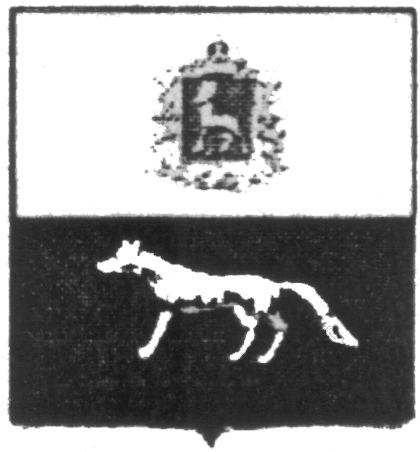 П О С Т А Н О В Л Е Н И Е       «31»   декабря     № 57Об утверждении муниципальной программы «Благоустройство территории городского поселения Суходол муниципального района Сергиевский» на 2016-2018гг.В соответствии с Федеральным законом от 06.10.2003 № 131-ФЗ «Об общих принципах организации местного самоуправления в Российской Федерации» и Уставом городского поселения Суходол, в целях совершенствования системы комплексного благоустройства городского поселения Суходол, Администрация городского поселения Суходол муниципального района Сергиевский  ПОСТАНОВЛЯЕТ:1.Утвердить муниципальную программу «Благоустройство территории городского поселения Суходол муниципального района Сергиевский» на 2016-2018гг.(Приложение №1 к настоящему Постановлению).2.Установить, что расходные обязательства, возникающие в результате принятия настоящего постановления, исполняются за счет средств местного бюджета в пределах общего объема бюджетных ассигнований, предусматриваемого на соответствующий финансовый год.3.Опубликовать настоящее Постановление в газете «Сергиевский вестник».4.Настоящее Постановление вступает в силу с 01 января 2016года.	Глава городского поселения Суходол муниципального района Сергиевский                                       Малышев А.Н.МУНИЦИПАЛЬНАЯ ПРОГРАММА«Благоустройство территории городского поселения Суходол муниципального района Сергиевский» на 2016-2018гг.ПАСПОРТмуниципальной программыХарактеристика проблемы.Решение задач благоустройства населенных пунктов необходимо проводить программно-целевым методом.	Программа разработана на основании Федерального закона от 06.10.2003 года № 131-ФЗ «Об общих принципах организации местного самоуправления в Российской Федерации» и конкретизирует целевые критерии развития благоустройства  городского поселения Суходол муниципального района Сергиевский на 2016 – 2018 г.г.	Повышение уровня качества проживания граждан является необходимым условием для стабилизации и подъема экономики поселения.	Повышение уровня благоустройства территории стимулирует позитивные тенденции в социально-экономическом развитии муниципального образования и, как следствие, повышение качества жизни населения.	Имеющиеся объекты благоустройства, расположенные на территории поселения, не обеспечивают растущие потребности и не удовлетворяют современным требованиям, предъявляемым к их качеству, а уровень износа продолжает увеличиваться.	Финансово – экономические механизмы, обеспечивающие восстановление, ремонт существующих объектов благоустройства, недостаточно эффективны, так как решение проблемы требует комплексного подхода.	Отрицательные тенденции в динамике изменения уровня благоустройства территории обусловлены снижением уровня общей культуры населения, выражающимся в отсутствии бережливого отношения к объектам муниципальной собственности.	Программа полностью соответствует приоритетам социально-экономического развития городского поселения Суходол на среднесрочную перспективу. Реализация программы направлена на:	- создание условий для улучшения качества жизни населения;	- осуществление мероприятий по обеспечению безопасности жизнедеятельности и сохранения окружающей среды.	Одной из проблем благоустройства населенных пунктов является негативное отношение жителей к элементам благоустройства: приводятся в неудовлетворительное состояние детские площадки, разрушаются и разрисовываются фасады зданий, создаются несанкционированные свалки мусора.	Анализ показывает, что проблема заключается в низком уровне культуры поведения жителей населенных пунктов, в небрежном отношении к окружающим элементам благоустройства.	Решением данной проблемы является организация и ежегодное проведение конкурса «Лучший двор». Жители домов, принимавшие участие в благоустройстве, будут принимать участие в обеспечении сохранности объектов благоустройства.	В течение 2016-2018 годов необходимо организовать и провести:	- смотры – конкурсы, направленные на благоустройство муниципального образования: «За лучшее проведение работ по благоустройству, санитарному содержанию прилегающих территорий» с привлечением предприятий, организаций и учреждений;	- различные конкурсы, направленные на озеленение дворов, улиц.	Проведение данных конкурсов призвано повышать культуру поведения жителей, прививать бережное отношение к элементам благоустройства, привлекать жителей к участию в работах по благоустройству, санитарному содержанию прилегающих территорий.Цели и задачи программы.	Основной целью программы является комплексное решение проблем благоустройства по улучшению санитарного и эстетического вида территории городского поселения Суходол, повышению комфортности граждан, озеленению территории поселения, улучшения экологической обстановки на территории городского поселения, создание комфортной среды проживания на территории городского поселения Суходол.	Для достижения цели необходимо решить следующие задачи:- организация благоустройства и озеленения территории поселения;- приведение в качественное состояние элементов благоустройства населенных пунктов;- обслуживание уличного освещения, установка светильников в населенных пунктах;- привлечение жителей к участию в решении проблем благоустройства населенных пунктов;- организации прочих мероприятий по благоустройству поселения, улучшения санитарно-эпидемиологического состояния территории;- рациональное и эффективное использование средств местного бюджета;- организация взаимодействия между предприятиями, организациями и учреждениями при решении вопросов благоустройства городского поселения Суходол.Срок реализации Программы и источники финансированияРеализация Программы рассчитана на 2016-2018 годы.		Источником финансирования Программы являются средства бюджета городского поселения Суходол муниципального района Сергиевский.	Общий объем финансирования на реализацию Программы составляет 61452,81286 тыс. рублей, в том числе по годам: 	- на 2016 год – 7709,58497 тыс. рублей;	- на 2017 год – 16252,48461 тыс. рублей;	- на 2018 год – 37490,74328 тыс. рублей	Объемы финансирования Программы по мероприятиям и годам подлежат уточнению при формировании бюджета городского поселения Суходол на соответствующий финансовый год.Перечень программных мероприятий	Перечень программных мероприятий, сроки их реализации, информация о необходимых ресурсах приведены в следующей таблице:Ожидаемые результаты реализации Программы, социально-экономическая эффективность Программы.	Ожидаемые конечные результаты Программы связаны с обеспечением надежной работы объектов благоустройства, увеличением безопасности дорожного движения, экологической безопасности, эстетическими и другими свойствами в целом, улучшающими вид территории поселения.	Реализация мероприятий Программы предполагает достижение следующих результатов:развитие положительных тенденций в создании благоприятной среды жизнедеятельности;повышение степени удовлетворенности населения уровнем благоустройства;улучшение технического состояния отдельных объектов благоустройства;улучшение санитарного и экологического состояния населенных пунктов поселения;повышение уровня эстетики поселения;привлечение молодого поколения к участию по благоустройству населенных пунктов в поселении.Организация управления Программой	Реализация Программы осуществляется в соответствии с действующим законодательством, нормативно-правовыми актами администрации городского поселения Суходол муниципального района Сергиевский, определяющими механизм реализации муниципальных целевых программ городского поселения Суходол.	Администрация городского поселения Суходол:осуществляет контроль за выполнением мероприятий Программы;проводит анализ выполнения и готовит отчеты о выполнении Программы, включая меры по повышению эффективности ее реализации;                                                                                                                                                                                                                                                                                                                    несет ответственность за достижение цели и решение задач, за обеспечение утвержденных значений показателей в ходе реализации Программы.	Реализация муниципальной целевой программы городского поселения осуществляется на основе:муниципальных контрактов (договоров), заключаемых муниципальным заказчиком Программы с исполнителями программных мероприятий в соответствии с действующим законодательством;условий, порядка, правил, утвержденных федеральными, областными и муниципальными нормативными правовыми актами.ПРИЛОЖЕНИЕк постановлению администрации городского поселения Суходол муниципального района Сергиевский№  57     от  31.12.2015 г.Наименование программыМуниципальная программа «Благоустройство территории  городского поселения Суходол муниципального района Сергиевский» на 2016-2018 г.г.Разработчик программы Администрация городского поселения Суходол муниципального района Сергиевский Самарской областиЦель программыКомплексное решение проблем благоустройства, обеспечение улучшения внешнего вида территории городского поселения Суходол, способствующего комфортной жизнедеятельности, создание комфортных условий проживания и отдыха населения.Задачи программы- Организация взаимодействия между предприятиями, организациями и учреждениями при решении вопросов благоустройства городского поселения;- Приведение в качественное состояние элементов благоустройства населенных пунктов;- Привлечение жителей к участию в решении проблем благоустройства населенных пунктов;- Обслуживание уличного освещения в населенных пунктах.Исполнитель программыАдминистрация городского поселения СуходолСрок реализации программы2016-2018 г.г.Источник финансирования программыСредства бюджета городского поселения Суходол муниципального района Сергиевский.Объем финансированияПланируемый общий объем финансирования Программы составит:  61452,81286 тыс. рублей (прогноз), в том числе:-средств местного бюджета – 61452,81286 тыс.рублей (прогноз):2016 год 7709,58497 тыс. рублей;2017 год 16252,48461 тыс. рублей;2018 год 37490,74328 тыс. рублей.Ожидаемые и конечные результаты от реализации программыПовышение уровня благоустройства территории городского поселения Суходол муниципального района Сергиевский;Развитие положительных тенденций в создании благоприятной среды жизнедеятельности;Повышение степени удовлетворенности населения уровнем благоустройства;Улучшение санитарного и экологического состояния населенных пунктов;Привлечение молодого поколения к участию по благоустройству населенных пунктовНаименование бюджетаНаименование мероприятийСельское поселение СуходолСельское поселение СуходолСельское поселение СуходолНаименование бюджетаНаименование мероприятийЗатраты на 2016 год, тыс.рублейЗатраты на 2017 год, тыс.рублейЗатраты на 2018 год, тыс.рублейМестный бюджетУличное освещение5770,55600--Местный бюджетТрудоустройство безработных, несовершеннолетних (сезонно)534,48728--Местный бюджетУлучшение санитарно-эпидемиологического состояния территории38,72800--Местный бюджетБак. анализ воды34,11369--Местный бюджетПрочие мероприятия1331,7000016252,484637490,74328Местный бюджетИТОГО7709,5849716252,4846137490,74328Областной бюджетСубсидия на решение вопросов местного значения---Областной бюджетИТОГО0,000000,000000,00000            ВСЕГО            ВСЕГО7709,5849716252,4846137490,74328